Noël c’est le temps de la générosité et du partage aussi !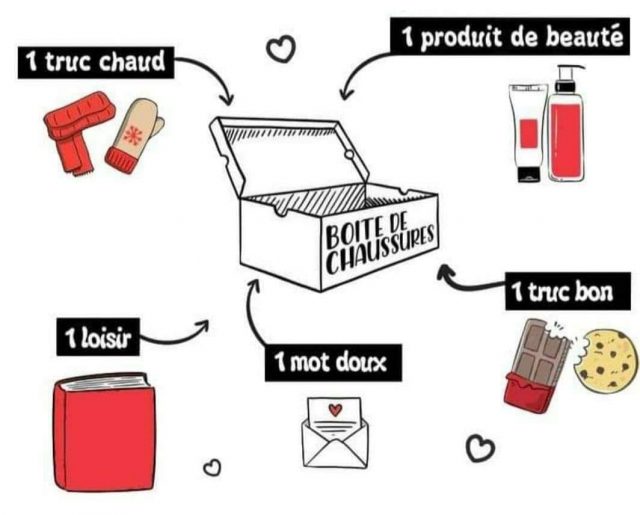 La croix-rouge organise cette année encore l’opération boîte de Noël. Le principe ? A l’intérieur de la boîte, il faut mettre quelque chose qui réchauffe (bonnet, écharpe, gants, chaussettes…), un truc bon (conserves avec ouverture facile, gâteaux, chocolats, bonbons…), un objet pour se divertir (stylo avec carnet, livre…), un produit d’hygiène (savon, shampoing, brosse à cheveux, mouchoirs, gel hydroalcoolique, brosse à dent, dentifrice…) et un mot doux ou un dessin. Pas de médicament, ni de scotch sur les boîtes.Vous pouvez bien sûr vous mettre à plusieurs pour faire une boîte.Tu peux ensuite déposer ta boîte à l’accueil du collège vers le secrétariat avant le 10 décembre. 